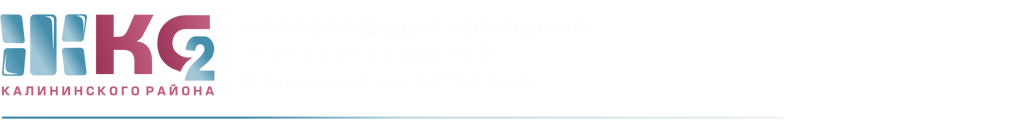 ОТЧЕТо доначислениях ИПУ по актам с 18.05.2020 - 22.05.2020г.ПериодКоличествоПерерасчет (руб.)с  18.05.20   по 22.05.20передано для проверки1проверено1доначислено